Membership Form
Amplifying youth voice and peer advocacy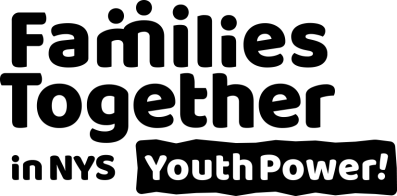 Mission: YOUTH POWER! is a statewide network of young people who have been labeled and are seeking change hosted by Families Together in NYS. Together we have decided to speak up about our experiences because no one knows what it is like for us better than we do. Through peer-to-peer mentoring, we empower young people to be active citizens, aware of government operations, their rights and the ability to use their voices to influence policy, practice, regulation and law. We are young people helping other people, ensuring availability of self-help, peer support and changing systems so that young people get the support they need with the respect and dignity they deserve.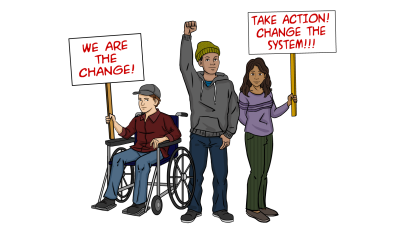 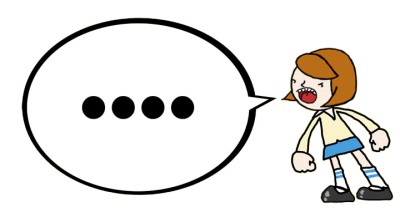 Benefits of Membership:You decide how involved you are but all members get the latest news, updates, and information on upcoming opportunities.Opportunity to participate in youth leadership and advocacy activities or become a YP! Ambassador.Networking and support for Youth Peer Advocates. Training, networking, and support to youth, youth groups, and organizations.Receive our newsletter and be a part of our events.Safe space to organize and amplify your voice for systems, services, and community change.Active members can build their skills, resume, and be more likely to receive scholarships to events!Who can be a member?Young people ages 12-29 with a disability, emotional & behavioral challenges, or experience in New York State systems such as Special Education, Juvenile Justice, Foster Care, or Addiction Recovery. In short, if you are a young person who feels you have been labeled, then you can be a member.Young people who live in the State of New York.Members who turn 30 are able to remain involved in the network as a Peer Ally/Alumni.To learn more, please contact us:737 Madison Avenue, Albany, NY 12208  ypinfo@FTNYS.org  518-432-0333 www.FTNYS.org/YOUTHPOWER  @YOUTHPOWERNY
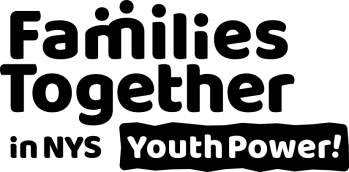 Please fill in as much of the form as you are able. We will use this information to add you to our mailing list, get to know your interests, and to inform you of events and activities in the YOUTH POWER! network. Please return your membership form to Families Together in NYS, ATTN: YOUTH POWER!, 737 Madison Avenue, Albany, NY 12208, Fax: 518-434-6478, Email: ypinfo@ftnys.orgName: _________________________________________                   Today’s Date: ___/____/____    Date of Birth: ___/____/____                                 Pronoun: He/Him    She/Her
                                                                                Neutral (such as They/Them):  ______________E-Mail Address: ____________________________________________Permanent Address: _________________________________________City: ___________________ State: ___________ Zip Code: _________ County: ______________Phone: (     ) ___________________     Other Phone: (     ) ___________________Facebook URL: ________________________________________________Do you want mail to go to another address (i.e. school, residential, office)? Yes No   
If yes, please tell us:Address Type:  Office    School    Residential Facility   Other (specify): _________________Alternate address: ___________________________________________ City: __________________State: ______________ Zip code: _________ End Date (return to permanent address): ___/___/___What is the best way to contact you?
E-Mail   Facebook   Telephone   Text    Regular Mail     
Best times to contact: Morning   Afternoon   EveningWould you want materials in the future to be in Alternative formats?Large Print   Text Only   Electronic Version   Braille   None applyAre you a member of a local youth group? Yes NoIf yes, which one? ______________________________________________What type of activities are you interested in? (check all that apply)
Peer Advocacy   Systems Advocacy   What activities are you interested in? (check all that apply). Please be aware, because our network is statewide, most activities take place by phone and web meeting. 
 Outreach in Action Working Group (newsletter, publications, videos, campaigns, lead with activism and advocacy) Special Events (helps plan major events, such as the Families Together in NYS annual conference youth track and University of YOUTH POWER!)
 YP! Ambassador (be a voice of the region, help plan events & spread the word!) Peer Leader Support and Development (professional development, networking, and support for    Youth Peer Advocates)What best describes your gender identity?   Male   Female   ______________Which race/ethnic group do you identify with the MOST? (Check one)
African American   Asian/Pacific Islander   European/Caucasian   Hispanic/Latin   
Native American   Other (specify): ________________ Do you identify as a part of the LGBTQIA+ community?  Yes   No   No, but I’m an AllyDo you identify as transgender? Yes   NoDo you have a disability? If so, check all that apply.Developmental/Intellectual   Emotional/Behavioral   Health   Hearing   Learning 
Mobility   Visual   Other (specify):  _____________   What systems have you personally been involved in? (Check all that apply) 
 Addiction Recovery: Alcoholics Anonymous/Narcotics Anonymous (AA/NA), Home and
    Community Based Services (HCBS), Inpatient/Outpatient Services, etc.
 Child Welfare: Foster Care, Child Protective Services, etc. Criminal Justice: Detention Centers, Person In Need of Supervision (PINS), Probation, etc.
 Developmental/Intellectual Disability Services: Occupational/Physical Therapy (OT/PT), Social
    Skills Training, Supported Education/Employment, etc. Employment Services: Career Centers, Vocational Rehabilitation Services, etc.
 Mental Health: Psychiatric Services, Single Point of Access (SPOA), Therapy Services, etc.
 Special Education: Have an Individualized Education Plan (IEP), 504 Plan, etc. Temporary and Disability Assistance: Supplemental Nutrition Assistance Program (SNAP),
    Supplemental Security Income/Social Security Disability Insurance (SSI/SSDI), Temporary
    Assistance, etc. Other (specify): ___________________________________________________________Have you been in a residential placement such as a residential treatment facility, community residence, foster boarding home, kinship foster home, or rehabilitation center?  Yes    No Would you be willing to participate in speaking opportunities like speak outs, panels and workshop’s and can we contact you about them? Yes   No